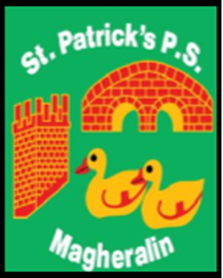 								10th May 2022Dear ParentsSchool Dinner paymentsAs we approach the end of the school year, we respectfully ask that all dinners are booked and paid for on Eduspot in advance.If you need to cancel a planned dinner for any reason, please email the school office before 9am on the day the dinner has been booked otherwise it will be ordered and you will be charged.Our accounts must reconcile with EA School Meals Service.We thank you in advance for your understanding.Yours faithfullySchool Office